Příloha č. 2 – Obchodní podmínkySmlouva o díloSmluvní strany:Vysoká škola báňská – Technická univerzita Ostrava se sídlem:		17. listopadu 2172/15, 708 33 Ostrava - Porubazastoupena:		prof. RNDr. Václavem Snášelem, CSc., rektorempověřené osoby pro styk se zhotovitelem:doc. Ing. Jiří Koziorek, Ph.D., e-mail: jiri.koziorek@vsb.cz, tel.: 597 325 950	IČO:		61989100	DIČ:		CZ61989100 (dále jen „Objednatel“)adoplní účastník se sídlem/místem podnikání:	doplní účastníkzápis v obchodním rejstříku (je-li):	doplní účastníkzastoupen:	doplní účastníkpověřené osoby pro styk s objednatelem:doplní účastník, email: doplní účastník, tel.: doplní účastníkDatová schránka (je-li):	doplní účastníkIČO:	doplní účastníkDIČ:	doplní účastníkbankovní spojení:	doplní účastníkč. účtu:		doplní účastník(dále jen „Zhotovitel“)(Objednatel a Zhotovitel dále v této smlouvě společně též jen jako „smluvní strany“)dnešního dne uzavřely tuto smlouvu (dále jen „Smlouva“) v souladu s ustanovením § 2586 a násl. zákona č. 89/2012 Sb., občanský zákoník, ve znění pozdějších předpisů (dále jen „občanský zákoník“):I.ÚVODNÍ USTANOVENÍ A ÚČEL SMLOUVYObjednatel prohlašuje, že:je právnickou osobou, veřejnou vysokou školou univerzitního typu založenou podle zákona č. 111/1998 Sb., o vysokých školách a o změně a doplnění dalších zákonů (zákon o vysokých školách), ve znění pozdějších předpisů, asplňuje veškeré podmínky a požadavky v této Smlouvě stanovené a je oprávněn tuto Smlouvu uzavřít a řádně plnit závazky v ní obsažené.Zhotovitel prohlašuje, že:splňuje veškeré podmínky a požadavky v této Smlouvě stanovené a je oprávněn tuto Smlouvu uzavřít a řádně plnit závazky v ní obsažené.Objednatel uzavírá se Zhotovitelem tuto smlouvu za účelem realizace projektu „Platforma nových technologií FEI CPIT TL3“, reg. č. projektu CZ.02.2.67/0.0/0.0/16_016/0002467 (dále jen „Projekt“), který byl předložen ke spolufinancování z Operačního programu Výzkum, Vývoj a Vzdělávání (dále jen „OP VVV“). Dotace je poskytována prostřednictvím Ministerstva školství, mládeže a tělovýchovy (dále jen „Řídící orgán OP VVV“). Objednatel za tímto účelem zadal veřejnou zakázku s názvem „Demonstrační instalace výrobní linky pro praktickou prezentaci principů Průmyslu 4.0“ (dále jen „Veřejná zakázka“) dle zákona 134/2016 Sb., o zadávání veřejných zakázek, ve znění pozdějších předpisů (dále jen „ZZVZ“). Na základě zadávacího řízení pro Veřejnou zakázku pak byla pro realizaci Veřejné zakázky vybrána jako nejvhodnější nabídka Zhotovitele v souladu s  ZZVZ. Zhotovitel touto Smlouvou garantuje Objednateli splnění zadání Veřejné zakázky a všech z toho vyplývajících podmínek a povinností převzatých zhotovitelem v rámci zadávacího řízení Veřejné zakázky podle zadávacích podmínek a nabídky Zhotovitele. Tato garance je nadřazena ostatním podmínkám a garancím uvedeným v této Smlouvě. Pro vyloučení jakýchkoliv pochybností to znamená, že:v případě jakékoliv nejistoty ohledně výkladu ustanovení této Smlouvy budou tato ustanovení vykládána tak, aby v co nejširší míře zohledňovala účel Veřejné zakázky vyjádřený zadávacími podmínkami Veřejné zakázky,v případě chybějících ustanovení této Smlouvy budou použita dostatečně konkrétní ustanovení zadávacích podmínek Veřejné zakázky.Zhotovitel je vázán svou nabídkou předloženou Objednateli v rámci zadávacího řízení na zadání Veřejné zakázky, která se pro úpravu vzájemných vztahů vyplývajících z této Smlouvy použije subsidiárně.Pro vyloučení pochybností se uvádí, že na tuto Smlouvu se neuplatní ustanovení o neúměrném zkrácení dle ust. § 1793 občanského zákoníku ani ust. § 1796 občanského zákoníku o lichvě. II.PŘEDMĚT SMLOUVYZhotovitel se touto Smlouvou zavazuje provést pro Objednatele na svůj náklad a nebezpečí dílo s názvem Demonstrační instalace výrobní linky pro praktickou prezentaci principů Průmyslu 4.0 spočívající v návrhu, realizaci, integraci a dodávce produkčního prostředí pro realizaci montáže výrobků z Lego dílů, stavební Lego základny a připravených elektronických součástí (dále také jen „dílo“ nebo “plnění“), přičemž podrobná specifikace díla je uvedena v příloze č. 1 – Technická specifikace a příloze č. 2 – Technický popis díla, které tvoří nedílnou součást této Smlouvy. Zhotovitel musí v rámci plnění díla integrovat a předvést v produkčním chodu celý kompletní systém včetně všech komponentních subsystémů, přičemž robotický subsystém a subsystém řízení a vizualizace budou Zhotoviteli poskytnuty Objednatelem k integraci (specifikace subsystémů byly Zhotoviteli poskytnuty v rámci zadávacích podmínek pro Veřejnou zakázku) a jejich pořízení není předmětem plnění této smlouvy.Součásti plnění díla mimo činnosti uvedené v předchozím odstavci tohoto článku smlouvy je rovněž:doprava do místa plněníinstalace a montáž díla v sídle Objednatele, jeho zprovoznění, ověření funkčnosti a zaškolení obsluhy v rozsahu min. 40 hodin,zpracování technické dokumentace k jednotlivým inženýrským objektům a technologickým zařízením,poskytnutí potřebných oprávnění k užití díla, tj. licencí např. k SW, který bude instalován či určen pro obsluhu díla v rozsahu uvedeném v příloze č. 1 Smlouvy, dále jen „software“provedení všech dalších služeb souvisejících s instalací a nastavením díla. Součástí předmětu Smlouvy je i poskytnutí záručního servisu na dodané dílo po dobu záruční doby a pozáruční technické podpory.Zhotovitel se dále zavazuje dodat Objednateli kompletní dokumentaci vztahující se k dílu, která je potřebná pro nakládání s dílem a pro jeho provoz, nebo kterou vyžadují příslušné obecně závazné právní předpisy a české a evropské normy ČSN a EN, technickou dokumentaci, pokyny pro údržbu, servisní knížky, záruční listy, apod.Zhotovitel se zavazuje převést na Objednatele vlastnická práva ke všem věcem tvořícím dílo a rovněž práva duševního vlastnictví, která jsou převoditelná či poskytují oprávnění Objednateli užít a měnit nehmotné části díla v případě, že práva duševního vlastnictví převoditelná nejsou (např. autorská práva), a to v rozsahu stanoveném touto Smlouvou.Zhotovitel je při provádění díla vázán příkazy Objednatele. Objednatel se touto Smlouvou zavazuje poskytnout Zhotoviteli nezbytně nutnou součinnost při plnění díla Zhotovitelem v rozsahu vyplývajícím z této Smlouvy. Pokud jsou k řádnému provedení díla a splnění požadavků Objednatele nezbytné i další činnosti výslovně neuvedené v tomto článku smlouvy, je Zhotovitel povinen tyto další činnosti na své náklady obstarat či provést bez dopadu na výši ceny díla.Objednatel se zavazuje řádně a včas provedené dílo převzít a zaplatit Zhotoviteli dohodnutou cenu, a to za podmínek stanovených dále touto Smlouvou.Jakékoliv dodávky či plnění nad rámec původně sjednaného rozsahu předmětu této Smlouvy (dále jen „vícepráce“) musí být smluvními stranami předem písemně dohodnuty, a to včetně dohody o změně ceny díla v důsledku provedení víceprací. V případě, že Zhotovitel provede tyto činnosti v rozporu s tímto odstavcem této Smlouvy, nemá vůči Objednateli nárok na zaplacení ceny takových víceprací ani na jinou náhradu. III.DOBA PLNĚNÍ, REALIZACE DÍLA A MÍSTO PLNĚNÍZhotovitel se zavazuje zhotovit dílo a provést veškeré činnosti v rozsahu dle čl. II odst. 1 a 2 Smlouvy do 7 měsíců ode dne nabytí účinnosti této Smlouvy.Zhotovitel se zavazuje nejpozději do 4 měsíců ode dne nabytí účinnosti této Smlouvy zpracovat a předat objednateli konstrukční (strojní) a elektro dokumentaci k jednotlivým inženýrským objektům a technologickým zařízením. Zpracování a předání dokumentace bude smluvními stranami potvrzeno podpisem protokolu o předání projektové dokumentace.Zhotovitel je povinen zahájit provádění díla nejpozději do 5 pracovních dnů ode dne nabytí účinnosti této smlouvy. Zhotovení díla a provedení veškerých činností v rozsahu dle čl. II odst. 1 a 2 Smlouvy bude potvrzeno podpisem protokolu o předání a převzetí díla (dále jen „předávací protokol“). Potvrzením předávacího protokolu dle předchozí věty přechází na objednatele nebezpečí škody na věci.Zhotovitel je povinen realizovat dílo podle standardních pravidel a postupů projektového managementu. V průběhu dodávky a montáže výrobní linky včetně zprovoznění a ověření funkčnosti realizace díla bude probíhat kontrola plnění v podobě tzv. kontrolních dnů, během nichž Objednatel provede kontrolu plnění průběžného harmonogramu plnění, který bude smluvními stranami dohodnut při zahájení plnění díla, FAT testů, budou-li nezbytné (funkční aplikační testy u Zhotovitele). Kontrolní dny se budou konat alespoň 1x týdně, nebude-li smluvními stranami v konkrétních případech dohodnuto jinak. Mimo kontrolní dny uvedené v předchozím odstavci tohoto článku smlouvy budou postupy Zhotovitele zahrnovat průběžné konzultace postupu prací a návrhu systému s Objednatelem dle konkrétních potřeb a požadavků.V rámci zprovoznění díla budou v místě plnění probíhat kompletní SAT testy (kompletní testy u Objednatele po instalaci systému, resp. díla). V rámci uvedení do provozu pak bude požadována realizace zahořovacího zkušebního provozu v intervalu stanoveném na 12h bezporuchového provozu běžícího výrobního cyklu. Předmětem testování a zahořovacího zkušebního provozu bude také ověření veškeré funkcionality řídících vrstev a nadřazených informačních systémů vč. databázových aplikací.Po dokončení realizace díla proběhne zkušební provoz díla, tzn. celé výrobní technologie, v délce 6 měsíců, během něhož bude Zhotovitel povinen Objednateli poskytovat nezbytnou součinnost pro maximální optimalizaci výrobního procesu. Počet úspěšně dokončených výrobních cyklů za 1 den je stanoven na 20 produktů, předpokladem je, že výrobní kapacita bude postupně navyšována a výrobní cyklus bude zkrácen na minimum. Místem plnění je Vysoká škola báňská - Technická univerzita Ostrava, Vysoká škola báňská - Technická univerzita Ostrava, budova CPIT TL3, 17. listopadu 2172/15, 708 00 Ostrava - Poruba.IV.CENA DÍLA A PLATEBNÍ PODMÍNKYCena za provedení díla dle čl. II této smlouvy je stanovena dohodou smluvních stran ve výši:celková cena bez DPH 	doplní účastník Kč, DPH (sazba 21%) 		doplní účastník Kč,cena celkem vč. DPH 		doplní účastník Kč.V celkové ceně díla jsou zahrnuty veškeré náklady spojené s provedením díla, např. náklady spojené s dopravou na místo plnění, pojištěním, instalací díla, jakož i jeho uvedením do provozu, prováděním záručního servisu, poskytnutí licence k softwaru a poskytnutí veškeré dokumentace dle této Smlouvy.Celková cena díla je stanovena jako cena pevná, nejvýše přípustná a maximální, zahrnuje veškeré náklady spojené s provedením díla. Změna ceny díla je možná pouze a jen za předpokladu, že dojde po uzavření této Smlouvy ke změnám sazeb daně z přidané hodnoty. Zhotovitel odpovídá za to, že sazba daně z přidané hodnoty v okamžiku fakturace je stanovena v souladu s platnými a účinnými právními předpisy.Daň z přidané hodnoty bude zaúčtována podle platných ustanovení zákona č. 235/2004 Sb., o dani z přidané hodnoty, ve znění pozdějších předpisů, dále jen "zákon o DPH". Objednatel je oprávněn provést zajišťovací úhradu DPH přímo na účet příslušného finančního úřadu, jestliže se Zhotovitel stane ke dni uskutečnění zdanitelného plnění nespolehlivým plátcem ve smyslu § 106a zákona o DPH. V takovém případě pak není Objednatel povinen uhradit částku odpovídající DPH Zhotoviteli. Zhotovitel má nárok na zaplacení zálohy ve výši 20 % z ceny díla dle odst. 1 tohoto článku smlouvy po nabytí účinnosti této Smlouvy. Záloha bude Objednatelem uhrazena na základě zálohové (proforma) faktury vystavené Zhotovitelem do 10 kalendářních dnů po nabytí účinnosti smlouvy. Splatnost zálohové faktury činí 30 kalendářních dnů.Zhotovitel má nárok na zaplacení 50 % z ceny díla dle odst. 1 tohoto článku smlouvy po předání dokumentace dle čl. III. odst. 2 této Smlouvy. Z uvedené částky bude odečtena záloha poskytnutá dle předchozího odstavce tohoto článku Smlouvy.Zhotovitel má nárok na zaplacení 50 % z ceny díla dle odst. 1 tohoto článku smlouvy po dokončení díla dle čl. III odst. 1 této Smlouvy, tzn. po dodávce a montáži výrobní linky včetně zprovoznění, ověření funkčnosti v rozsahu dle čl. III odst. 7 této Smlouvy a zaškolení obsluhy. V případě, že Objednatel v souladu s ustanovení čl. V. odst. 5 této Smlouvy převzal Plnění s drobnými vadami a nedodělky, vzniká Zhotoviteli nárok na zaplacení ceny díla dle odst. 8 této smlouvy až řádným odstraněním drobných vad a nedodělků, a to na základě protokolu o odstranění vad a nedodělků.Cena díla dle odst. 1 tohoto článku smlouvy bude uhrazena na základě doručených daňových dokladů (dále jen „faktura“) Zhotovitele, na jeho bankovní účet uvedený v záhlaví této smlouvy. Lhůta splatnosti je dohodou smluvních stran stanovena na 30 dnů ode dne doručení daňového dokladu – faktury Objednateli, stejný termín splatnosti platí pro smluvní strany i při placení jiných plateb (např. úroků z prodlení, smluvních pokut, náhrady škody aj., pokud není dále v této smlouvě stanoveno jinak). Faktura se považuje za doručenou třetí den po jejím prokazatelném odeslání.Zhotovitel vystaví fakturu bez zbytečného odkladu poté, co mu vznikne nárok na úhradu ceny díla, resp. její dílčí části, dle této smlouvy. Zhotovitelem vystavená faktura musí obsahovat název Projektu, reg. č. Projektu, identifikaci této Smlouvy a předmětu Plnění a její přílohou musí být smluvními stranami podepsaný předávací protokol, resp. protokol o předání projektové dokumentace, potvrzující převzetí plnění. Dále musí faktura splňovat náležitosti daňového a účetního dokladu dle zákona č. 563/1991 Sb., o účetnictví, a zákona č. 235/2004 Sb., o dani z přidané hodnoty, ve znění pozdějších předpisů. V případě, že faktura takové náležitosti nebude splňovat, popř. bude chybně vyúčtována cena díla, nebo DPH, bude Objednatelem vrácena do 15 dnů ode dne jejího doručení k opravení bez proplacení. V takovém případě běží u předmětné faktury lhůta splatnosti znovu ode dne doručení opravené či nově vyhotovené faktury Objednateli. Fakturu Zhotovitel doručí Objednateli doporučenou poštou na adresu Objednatele nebo elektronicky na e-mailovou adresu pověřených osob Objednatele dle čl. VIII. odst. 3. písm. a) této smlouvy.Veškeré platby dle této Smlouvy budou Objednatelem placeny na účet Zhotovitele uvedený v záhlaví této smlouvy.Zhotovitel prohlašuje, že jeho bankovní účet uvedený v této smlouvě nebo ve faktuře je jeho účtem, který je správcem daně zveřejněn způsobem umožňujícím dálkový přístup v souladu s ust. § 96 zákona o DPH. Zhotovitel je povinen uvádět ve faktuře pouze účet, který je správcem daně zveřejněn v souladu se zákonem o DPH. Dojde-li během trvání této Smlouvy ke změně identifikace zveřejněného účtu, zavazuje se Zhotovitel bez zbytečného odkladu písemně informovat Objednatele o takové změně. Vzhledem k tomu, že dle ust. § 109 odst. 2 písm. c) zákona o DPH ručí příjemce zdanitelného plnění za nezaplacenou daň z tohoto plnění, pokud je úplata za toto plnění poskytnuta zcela nebo zčásti bezhotovostním převodem na jiný účet než účet poskytovatele zdanitelného plnění, který je správcem daně zveřejněn způsobem umožňujícím dálkový přístup, provede Objednatel úhradu ceny díla pouze na účet, který je účtem zveřejněným ve smyslu ust. § 96 zákona o DPH. Pokud se kdykoliv ukáže, že účet Objednatele, na který Objednatel požaduje provést úhradu ceny díla, není zveřejněným účtem, není Objednatel povinen úhradu ceny díla na takový účet provést; v takovém případě se nejedná o prodlení se zaplacením ceny díla na straně Objednatele. Ustanovení dle toho odstavce platí pouze, pokud je to pro osobu Zhotovitele relevantní, tedy je-li Dodavatel plátcem DPH dle zákona o DPH.V.PROVEDENÍ DÍLAObjednatel nabývá vlastnické právo k dílu dle této Smlouvy úplným zaplacením ceny díla stanovené v článku IV. této Smlouvy. Zhotovitel splní svou povinnost provést dílo dle této smlouvy dokončením díla bez vad a nedodělků a jeho předáním Objednateli dle čl. III. této Smlouvy. Dílo je dokončeno, je-li předvedena jeho způsobilost sloužit svému účelu. Dílo bude objednatelem převzato jen a pouze v takové podobě, která bude plně odpovídat formě kompletního a funkčního celku, odladěného výrobního systému včetně aplikačního testu funkčního výrobního cyklu s fungující IT infrastrukturou a řídicím systémem s připojenými datovými uložišti a datovými toky.Součástí povinností Zhotovitele provést dílo dle této Smlouvy je též předání všech dokladů náležejících k plnění, technické dokumentace, návodů, atestů a certifikátů a případně dalších dokladů, jsou-li potřebné k užívání díla. Smluvní strany se výslovně dohodly, že Objednatel je povinen převzít pouze řádně provedené dílo bez vad a nedodělků, pokud se Objednatel nerozhodne jinak.  Smluvní strany vystaví o předání a převzetí zhotoveného díla předávací protokol. Předávací protokol bude obsahovat:označení předmětu díla a Smlouvy,označení Objednatele a Zhotovitele,prohlášení Objednatele, že dílo přejímá,datum a místo sepsání,jména a podpisy zástupců Objednatele a Zhotovitele.Pokud Objednatel převezme dílo vykazující drobné vady a nedodělky nebránící tomu, aby dílo sloužilo svému účelu, budou tyto drobné vady a nedodělky uvedeny v předávacím protokolu a Zhotovitel je povinen drobné vady a nedodělky odstranit nejpozději do 10 dnů ode dne předání a převzetí díla, nebude-li mezi Smluvními stranami písemně dohodnuto jinak. O odstranění drobných vad a nedodělků bude smluvními stranami sepsán protokol o odstranění vad a nedodělků. V případě prodlení Zhotovitele s odstraněním drobných vad a nedodělků v termínu dle odstavce 5. tohoto článku této Smlouvy o více než 5 dnů je Objednatel oprávněn odstranit drobné vady a nedodělky sám nebo prostřednictvím třetí odborné osoby a Zhotovitel je povinen nahradit mu veškeré náklady s tím spojené.VI.POVINNOSTI SMLUVNÍCH STRANZhotovitel je povinen předat dílo/dílčí plnění v požadované kvalitě a ve stanoveném termínu dle ustanovení této Smlouvy. Zhotovitel odpovídá za to, že předané dílo má technické parametry stanovené v Příloze č. 1 této Smlouvy, přičemž dílo je prosté všech právních vad.Pokud bude Objednatel požadovat plnění odlišné od plnění specifikovaného v Příloze č. 1 této Smlouvy, musí být o tomto vyhotovena písemná dohoda, kde bude odchylka přesně citována a specifikována.Zhotovitel tímto prohlašuje, že plnění dle této Smlouvy bude splňovat veškeré technické, právní, bezpečnostní a jiné normy a bude vyhovovat všem technickým, bezpečnostním, právním a jiným obecně závazným právním předpisům a současně prohlašuje, že plnění dle této Smlouvy po kvalitativní stránce bude splňovat veškeré požadavky Objednatele na toto plnění, resp. že toto plnění bude zcela vyhovovat účelu, pro nějž Objednatel předmětné plnění objednává, kdy současně prohlašuje, že je mu tento účel znám.Zhotovitel se zavazuje k povinnosti archivovat veškeré písemnosti související s provedením díla podle této Smlouvy, a kdykoli po tuto dobu Objednateli umožnit přístup k těmto archivovaným písemnostem, a to do 31. 12. 2033, pokud český právní řád nestanovuje pro některé dokumenty lhůtu delší. Objednatel je oprávněn po uplynutí deseti let od ukončení díla podle této smlouvy od Zhotovitele výše uvedené dokumenty bezplatně převzít.Zhotovitel se zavazuje umožnit všem subjektům oprávněným k výkonu kontroly Projektu, z jehož prostředků je hrazena cena díla, provést kontrolu dokladů, souvisejících s plněním této Smlouvy, a dále jako osoba povinná dle § 2 písm. e) zákona č. 320/2001 Sb., o finanční kontrole ve veřejné správě, ve znění pozdějších předpisů, spolupůsobit při výkonu finanční kontroly, mj. umožnit Řídícímu orgánu OP VaVpI přístup i k těm částem nabídek, smluv a souvisících dokumentů, které podléhají ochraně podle zvláštních právních předpisů (např. obchodní tajemství, utajované skutečnosti), a to za předpokladu, že budou splněny požadavky kladené právními předpisy [zejména zákona č. 255/2012 Sb., o kontrole (kontrolní řád), v účinném znění]; ve smlouvách se svými subdodavateli zhotovitel tyto zaváže umožnit Řídícímu orgánu OP VaVpI kontrolu subdodavatelů v témže rozsahu.VII.POSKYTNUTÍ LICENCEZhotovitel tímto uděluje Objednateli licence, tj. oprávnění k výkonu práva užívat software příslušející k plnění v rozsahu stanoveném přílohou č. 1 této smlouvy. Není-li přílohou č. 1 této smlouvy stanoveno jinak, platí, že licence je udělena na dobu neurčitou.Zhotovitel předá software jako součást plnění. Objednateli budou předány veškeré zdrojové kódy včetně zdrojových dat projektové dokumentace.Odměna za poskytnutí licence se sjednává jako jednorázová a je zahrnuta v ceně díla dle čl. IV. této Smlouvy.Smluvní strany prohlašují, že je jim známo, že součástí plnění jsou software produkty třetích stran. Licence k užití produktů třetích stran se řídí licenčními podmínkami vydanými výrobci těchto software produktů. Zhotovitel je povinen umožnit Objednateli nabytí licencí k těmto softwarovým produktům třetích stran, a to za standardních podmínek tak, aby užití plnění neporušovalo práva třetích stran. Cena za tyto licence je již zahrnuta v ceně díla dle čl. IV. této Smlouvy.VIII.OPRÁVNĚNÉ OSOBYKaždá ze smluvních stran jmenuje oprávněnou osobu, popř. zástupce oprávněné osoby. Oprávněné osoby budou zastupovat smluvní stranu v obchodních a technických záležitostech souvisejících s prováděním díla dle této Smlouvy.Oprávněné osoby nejsou zmocněny k jednání, jež by mělo za přímý následek změnu této Smlouvy nebo jejího předmětu.Smluvní strany se dohodly na těchto oprávněných osobách:za Objednatele:doc. Ing. Jiří Koziorek, Ph.D., e-mail: jiri.koziorek@vsb.cz, tel.: 597 325 950Ing. Martin Mikolajek, e-mail: martin.mikolajek@vsb.cz, tel.: 597 325 839za Zhotovitele:doplní účastník, email: doplní účastník, tel.: doplní účastníkdoplní účastník, email: doplní účastník, tel.: doplní účastníkSmluvní strany jsou oprávněny změnit oprávněné osoby, jsou však povinny na takovou změnu druhou smluvní stranu písemně upozornit.IX.VZÁJEMNÁ KOMUNIKACEVeškerá komunikace mezi smluvními stranami bude probíhat prostřednictvím oprávněných osob uvedených v článku VIII. této Smlouvy, popř. osob pověřených zastupovat Objednatele.Všechna oznámení mezi smluvními stranami, která se vztahují k této Smlouvě, nebo která mají být učiněna na základě této Smlouvy, musí být učiněna v písemné podobě a druhé straně doručena buď osobně nebo doporučeným dopisem či jinou formou registrovaného poštovního styku na adresu uvedenou na titulní stránce této Smlouvy, není-li stanoveno nebo mezi smluvními stranami dohodnuto jinak. Nemá-li komunikace dle předchozí věty mít vliv na platnost a účinnost Smlouvy nebo není-li v této Smlouvě výslovně vyžadována písemná forma, připouští se též doručení prostřednictvím faxu nebo e-mailu.Pro účely doručování zásilek mezi smluvními stranami se ust. § 573 občanského zákoníku o domněnce doby dojití nepoužije. V případě doručování prostřednictvím provozovatele poštovních služeb se zásilka považuje za doručenou okamžikem jejího převzetí smluvní stranou, jíž je zásilka určena, a nebyla-li tato smluvní strana při doručování zásilky zastižena, pak se za den doručení považuje den, kdy byla zásilka u provozovatele poštovních služeb uložena. Smluvní strany se zavazují, že v případě změny své poštovní adresy nebo e-mailové adresy budou o této změně druhou smluvní stranu informovat nejpozději do tří pracovních dnů.X.OCHRANA INFORMACÍSmluvní strany jsou si vědomy toho, že v rámci plnění závazků z této Smlouvy:si mohou vzájemně vědomě nebo opominutím poskytnout informace, které budou považovány za důvěrné (dále jen „důvěrné informace“),mohou jejich zaměstnanci a osoby v obdobném postavení získat vědomou činností druhé strany nebo i jejím opominutím přístup k důvěrným informacím druhé strany.Smluvní strany se zavazují, že žádná z nich nezpřístupní třetí osobě důvěrné informace, které při plnění této Smlouvy získala od druhé smluvní strany. Za třetí osoby se podle odst. 2 tohoto článku Smlouvy nepovažují:zaměstnanci smluvních stran a osoby v obdobném postavení, orgány smluvních stran a jejich členové, ve vztahu k důvěrným informacím Objednatele poddodavatelé Zhotovitele, ve vztahu k důvěrným informacím Zhotovitele externí dodavatelé Objednatele,za předpokladu, že se podílejí na plnění této Smlouvy nebo na plnění spojeném s plněním dle této Smlouvy, důvěrné informace jsou jim zpřístupněny výhradně za tímto účelem a zpřístupnění důvěrných informací je v rozsahu nezbytně nutném pro naplnění jeho účelu a za stejných podmínek, jaké jsou stanoveny smluvním stranám v této Smlouvě.Smluvní strany se zavazují v plném rozsahu zachovávat povinnost mlčenlivosti a povinnost chránit důvěrné informace vyplývající z této Smlouvy a též z příslušných právních předpisů, zejména povinnosti vyplývající ze zákona č. 101/2000 Sb., o ochraně osobních údajů, ve znění pozdějších předpisů. Smluvní strany se v této souvislosti zavazují poučit veškeré osoby, které se na jejich straně budou podílet na plnění této Smlouvy, o výše uvedených povinnostech mlčenlivosti a ochrany důvěrných informací a dále se zavazují vhodným způsobem zajistit dodržování těchto povinností všemi osobami podílejícími se na plnění této Smlouvy.Veškeré důvěrné informace zůstávají výhradním vlastnictvím předávající strany a přijímající strana vyvine pro zachování jejich důvěrnosti a pro jejich ochranu stejné úsilí, jako by se jednalo o její vlastní důvěrné informace. S výjimkou rozsahu, který je nezbytný pro plnění této Smlouvy, se obě strany zavazují neduplikovat žádným způsobem důvěrné informace druhé strany, nepředat je třetí straně ani svým vlastním zaměstnancům a zástupcům s výjimkou těch, kteří s nimi potřebují být seznámeni, aby mohli plnit tuto Smlouvu. Obě strany se zároveň zavazují nepoužít důvěrné informace druhé strany jinak, než za účelem plnění této Smlouvy. Nedohodnou-li se smluvní strany výslovně písemnou formou jinak, považují se za důvěrné implicitně všechny informace, které jsou anebo by mohly být součástí obchodního tajemství, tj. například, ale nejenom, popisy nebo části popisů technologických procesů a vzorců, technických vzorců a technického know-how, informace o provozních metodách, procedurách a pracovních postupech, obchodní nebo marketingové plány, koncepce a strategie nebo jejich části, nabídky, kontrakty, smlouvy, dohody nebo jiná ujednání s třetími stranami, informace o výsledcích hospodaření, o vztazích s obchodními partnery, o pracovněprávních otázkách a všechny další informace, jejichž zveřejnění přijímající stranou by předávající straně mohlo způsobit škodu.Bez ohledu na výše uvedená ustanovení se veškeré informace vztahující se k předmětu této Smlouvy a příslušné dokumentaci považují výlučně za důvěrné informace Objednatele a Zhotovitel je povinen tyto informace chránit v souladu s touto Smlouvou. Pokud jsou důvěrné informace poskytovány v písemné podobě anebo ve formě textových souborů na elektronických nosičích dat (médiích), je předávající strana povinna upozornit přijímající stranu na důvěrnost takového materiálu jejím vyznačením alespoň na titulní stránce nebo přední straně média. Absence takovéhoto upozornění však nezpůsobuje zánik povinnosti ochrany takto poskytnutých informací.Bez ohledu na výše uvedená ustanovení se za důvěrné nepovažují informace, které:se staly veřejně známými, aniž by jejich zveřejněním došlo k porušení závazků přijímající smluvní strany či právních předpisů,měla přijímající strana prokazatelně legálně k dispozici před uzavřením této Smlouvy, pokud takové informace nebyly předmětem jiné, dříve mezi smluvními stranami uzavřené smlouvy o ochraně informací,po podpisu této Smlouvy poskytne přijímající straně třetí osoba, jež není omezena v takovém nakládání s informacemi,budou uveřejněny na základě jiných právních předpisů, zejména pak ZZVZ, nebo zákon č. 340/2015 Sb., o registru smluv, ve znění pozdějších předpisů.Za porušení povinnosti mlčenlivosti smluvní stranou se považují též případy, kdy tuto povinnost poruší kterákoliv z osob uvedených v odst. 3. tohoto článku Smlouvy, které daná smluvní strana poskytla důvěrné informace druhé smluvní strany.Ukončení účinnosti této Smlouvy z jakéhokoliv důvodu se nedotkne ustanovení tohoto čl. X Smlouvy a jejich účinnost přetrvá i po ukončení účinnosti této Smlouvy.XI.ZÁRUKA, ODPOVĚDNOST ZA ŠKODY NA VĚCIZhotovitel poskytuje Objednateli záruku za jakost dle ustanovení § 2619 občanského zákoníku. Zárukou za jakost se Zhotovitel zavazuje, že dílo bude po záruční dobu způsobilé k použití pro obvyklý účel sjednaný v této Smlouvě, a že si zachová obvyklé vlastnosti a vlastnosti stanovené touto Smlouvou, a dále že dílo nemá právní vady. Faktickou vadou dle této Smlouvy se rozumí stav, kdy dílo objektivně nevykazuje funkční vlastnosti oproti vlastnostem uvedeným v této Smlouvě nebo v příloze této Smlouvy.Zhotovitel poskytuje na dílo záruku za jakost v délce 24 měsíců, přičemž běh záruční doby počíná provedením díla dle čl. III odst. 1 této Smlouvy. Pokud dojde ke zjištění vad v průběhu záruční doby, je Objednatel oprávněn tyto vady oznámit Zhotoviteli, a to nejpozději do konce záruční doby. Reklamace může být učiněna písemně, elektronicky či faxem. Vady, které Objednatel oznámí Zhotoviteli v době běhu záruční doby, se Zhotovitel zavazuje odstranit bezplatně a za podmínek dále stanovených v této Smlouvě.V průběhu záruční doby se Zhotovitel zavazuje odstranit vady nejpozději do 15 dnů poté, co mu Objednatel vadu oznámí, pokud se smluvní strany písemně nedohodnou jinak. Vada se považuje za odstraněnou v okamžiku, kdy jsou obnoveny všechny sjednané funkce díla a dílo bude předáno zpět Objednateli na základě předávacího protokolu o odstranění reklamované vady. Jestliže Zhotovitel neodstraní vady oznámené Objednatelem ve lhůtě stanovené v předchozím odstavci, případně v době smluvními stranami písemně dohodnuté, je Objednatel oprávněn odstranit vadu prostřednictvím třetí odborné osoby. Zhotovitel se v takovém případě zavazuje uhradit Objednateli veškeré náklady spojené s odstraněním vady třetí odbornou osobou, a to do 15 dnů ode dne, kdy k tomu byl Objednatelem vyzván. Závazek Zhotovitele uhradit Objednateli smluvní pokutu tím není dotčen. Odstraněním vady prostřednictvím třetí odborné osoby nezaniká odpovědnost Zhotovitele za škody způsobené v souvislosti s vadou díla.Pokud se po oznámení vady Objednatelem Zhotoviteli ukáže, že vadu nelze odstranit, je Objednatel oprávněn uplatnit nárok na slevu z ceny. V případě, že pro neodstranitelnou vadu nemůže Objednatel užívat dílo k účelu určenému touto Smlouvou, je oprávněn od této smlouvy odstoupit, a to bez časového omezení ve vztahu k okamžiku, kdy vyšlo najevo, že vadu nelze odstranit. Záruční servis je poskytován Zhotovitelem bezplatně.Zhotovitel je povinen uhradit Objednateli škodu, která mu vznikla vadným plněním, a to v plné výši. Zhotovitel rovněž Objednateli uhradí náklady vzniklé při uplatňování práv z odpovědnosti za vady.Zhotovitel odpovídá za to, že dílo ani jeho jednotlivé části či komponenty nebudou zatíženy právem třetí osoby. Vyjde-li najevo, že dílo bylo v den jeho dodání zatíženo právem třetí osoby, je Objednatel oprávněn od Smlouvy odstoupit nebo požadovat, aby Zhotovitel vlastním jménem tyto nároky třetích osob na své náklady vypořádal.XII.SANKČNÍ UJEDNÁNÍV případě prodlení Zhotovitele s provedením díla v termínu dle čl. III. odst. 1 této Smlouvy, zavazuje se Zhotovitel uhradit Objednateli smluvní pokutu ve výši 0,1 % z ceny díla včetně DPH uvedené v čl. IV. této Smlouvy za každý i započatý den prodlení.V případě prodlení Zhotovitele se zpracováním a předáním dokumentace v termínu dle čl. III. odst. 2 této Smlouvy, zavazuje se Zhotovitel uhradit Objednateli smluvní pokutu ve výši 0,05 % z ceny díla včetně DPH uvedené v čl. IV. této Smlouvy za každý i započatý den prodlení.Pro případ prodlení Objednatele se zaplacením faktury/dílčí faktury je Zhotovitel oprávněn požadovat zaplacení úroku z prodlení ve výši dle obecně závazných právních předpisů.V případě, že Zhotovitel neodstraní drobnou vadu nebo nedodělek ve lhůtě stanovené v čl. V. odst. 6 této Smlouvy, zavazuje se Zhotovitel uhradit Objednateli smluvní pokutu ve výši 500,- Kč za každou drobnou vadu nebo nedodělek za každý i započatý den prodlení s jejich odstraněním.V případě, že Zhotovitel neodstraní vadu díla ve lhůtě stanovené v čl. XI. odst. 4 této Smlouvy, zavazuje se Zhotovitel uhradit Objednateli smluvní pokutu ve výši 1.000,- Kč za každý i započatý den prodlení s odstraněním vady díla, přičemž tato smluvní pokuta se uplatní pro každou jednotlivou vadu díla.Poruší-li Zhotovitel povinnost vyplývající z této Smlouvy ohledně ochrany obchodního tajemství a důvěrných informací dle čl. X. této Smlouvy, je Objednatel po Zhotoviteli oprávněn požadovat zaplacení smluvní pokuty ve výši 50 000,- Kč za každé porušení takové povinnosti.Úhradu smluvní pokuty provede povinná smluvní strana na účet oprávněné smluvní strany uvedený v záhlaví této smlouvy, a to na základě oznámení o uplatnění smluvní pokuty vystaveného oprávněnou smluvní stranou a doručeného povinné smluvní straně. Oznámení bude obsahovat popis a časové určení události, která v souladu se smlouvou zakládá právo na zaplacení smluvní pokuty. Strana povinná se musí k vyúčtování sankce vyjádřit nejpozději do 10 dnů ode dne jeho obdržení, jinak se má za to, že s vyúčtováním souhlasí. Vyjádřením se v tomto případě rozumí písemné stanovisko strany povinné. Nesouhlasí-li strana povinná s vyúčtováním sankce, je povinna písemně ve sjednané lhůtě sdělit oprávněné straně důvody, pro které vyúčtování sankce neuznává. Splatnost vyúčtovaných smluvních pokut je 20 dnů od data doručení písemného oznámení o uplatnění smluvní pokuty příslušné smluvní straně a za den zaplacení bude považován den odepsání částky smluvní pokuty z účtu příslušné smluvní strany ve prospěch účtu, který bude uveden ve vyúčtování smluvní pokuty.Smluvní pokuta dle této Smlouvy se nezapočítává na úhradu újmy, která vznikla v souvislosti s porušením povinností stanovených touto Smlouvou a tyto nároky lze uplatňovat nezávisle na sobě v plné výši. Závazek zaplatit smluvní pokutu tak nevylučuje právo na náhradu újmy v plné výši. Smluvní pokuty je Objednatel oprávněn započíst proti pohledávce Zhotovitele na úhradu ceny díla.V případě, kdy bude smluvní pokuta snížena soudem, zůstává zachováno právo na náhradu škody ve výši, v jaké škoda převyšuje částku určenou soudem jako přiměřenou a bez jakéhokoliv dalšího omezení. XIII.PLATNOST A ÚČINNOST SMLOUVY, ODSTOUPENÍTato Smlouva nabývá platnosti dnem jejího podpisu oběma smluvními stranami a účinnosti dnem zveřejnění v registru smluv dle zákona č. 340/2015 Sb. o registru smluv. Uveřejnění v registru smluv provede v souladu se zákonem uvedeným v předchozí větě Objednatel.Každá smluvní strana je oprávněna odstoupit od této Smlouvy z důvodů stanovených touto Smlouvou nebo občanským zákoníkem.Objednatel je oprávněn odstoupit od této Smlouvy v případě: prodlení Zhotovitele s předáním díla po dobu delší než 20 dnů oproti termínu plnění stanoveném touto Smlouvou, porušení povinnosti ochrany důvěrných informací Zhotovitelem;prodlení Zhotovitele s odstraněním vady díla delším než 10 dnů. Zhotovitel je oprávněn odstoupit od této Smlouvy v případě prodlení Objednatele s úhradou faktury dle této Smlouvy po dobu delší než 60 dnů, ačkoliv byl Objednatel na toto prodlení Zhotovitelem písemně upozorněn.Každá ze smluvních stran je oprávněna písemně odstoupit od této Smlouvy, pokudna majetek druhé smluvní strany bylo zahájeno insolvenční řízení, v němž byl soudem zjištěn úpadek, nebo smluvní strana sama podá dlužnický návrh na zahájení insolvenčního řízení; nebodruhá smluvní strana vstoupí do likvidace.V případech dle odstavce 5. tohoto článku Smlouvy je oprávněná smluvní strana oprávněna od této Smlouvy odstoupit bez časového omezení ve vztahu k okamžiku, kdy k porušení této Smlouvy zakládající právo od této Smlouvy odstoupit došlo. Účinky odstoupení od Smlouvy nastávají dnem doručení písemného oznámení o odstoupení druhé smluvní straně, popř. pozdějším dnem uvedeným v písemném oznámení o odstoupení.Ukončením účinnosti této Smlouvy nejsou dotčena ustanovení Smlouvy týkající se nároků z odpovědnosti za vady, nároky z odpovědnosti za škodu a nároky ze smluvních pokut, pokud vznikly před ukončením účinnosti Smlouvy, ustanovení o ochraně informací, ani další ustanovení a nároky, z jejichž povahy vyplývá, že mají trvat i po zániku účinnosti této Smlouvy.Smluvní strany se dohodly, že v případě odstoupení od Smlouvy si strany vrátí veškerá poskytnutá plnění, není-li v této Smlouvě stanoveno jinak. Ustanovení předchozí věty se nevztahuje na části díla (a jim odpovídajících protiplnění, včetně práv vztahujících se na základě této Smlouvy k takovým částem díla), která Objednatel určí ve lhůtě 1 měsíce od účinnosti odstoupení kterékoli strany svým jednostranným písemným oznámením Zhotoviteli, a to na základě jeho posouzení, že taková část díla pro něho má hospodářský význam i bez zbytku plnění. Smluvní strany se dohodly, že v případě odstoupení od Smlouvy ze strany Objednatele nemá Zhotovitel nárok na úhradu jakékoliv kompenzace za části díla, které vzhledem k jejich povaze nelze vrátit (zejména protože byly poskytnuty ve výkonech), jsou-li součástí plnění, které má být dle rozhodnutí Objednatele vráceno. Pro vyloučení pochybností se uvádí, že jakékoliv náklady spojené s demontáží části díla, které mají být postupem dle tohoto odstavce Smlouvy navráceny Zhotoviteli, nese výhradně Zhotovitel.XIV.SPOLEČNÁ USTANOVENÍSmluvní strany výslovně prohlašují, že si nepřejí, aby nad rámec výslovných ustanovení této Smlouvy byla jakákoliv práva a povinnosti dovozovány z dosavadní či budoucí praxe zavedené mezi smluvními stranami či zvyklostí zachovávaných obecně či v odvětví týkajícím se předmětu plnění této Smlouvy, ledaže je v této Smlouvě výslovně sjednáno jinak. Vedle shora uvedeného si smluvní strany potvrzují, že si nejsou vědomy žádných dosud mezi nimi zavedených obchodních zvyklostí či praxe. Smluvní strany se dohodly na vyloučení aplikace ust. § 557 občanského zákoníku o tom, že připouští-li použitý výraz různý výklad, vyloží se v pochybnostech k tíži toho, kdo výrazu použil jako první. Zhotovitel přebírá dle ust. § 1765 občanského zákoníku nebezpečí změny okolností, a to zejména v souvislosti se zvýšením nákladů na provedení díla dle této Smlouvy.   Zhotovitel nemůže bez předchozího písemného souhlasu Objednatele postoupit svá práva a povinnosti plynoucí z této Smlouvy třetí straně. Započtení na pohledávky Zhotovitele vzniklé této Smlouvy se nepřipouští. Smluvní strany vylučují ve vztahu k pohledávkám vzniklým Objednateli z této Smlouvy nebo v souvislosti s ní aplikaci ust. § 1987 odst. 2 občanského zákoníku a souhlasí s tím, že i nejistá a/nebo neurčitá pohledávka je způsobilá k započtení, avšak pouze do okamžiku případného podání žaloby na plnění z této smlouvy. XV.ZÁVĚREČNÁ USTANOVENÍPráva a závazky touto Smlouvou neupravené se řídí právním řádem České republiky, zejména zákonem č. 89/2012 Sb., občanský zákoník, ve znění pozdějších předpisů. Smluvní strany se rovněž zavazují dodržovat pravidla Operačního programu Výzkum a vývoj pro inovace.Změnit nebo doplnit tuto Smlouvu mohou smluvní strany pouze formou písemných dodatků, které budou vzestupně číslovány a podepsány oprávněnými zástupci smluvních stran. Vyžaduje-li tato Smlouva pro nějaké jednání písemnou formu, bude pro tento účel považována výměna e-mailových či jiných elektronických zpráv. Smluvní strany jsou oprávněny namítnout neplatnost této Smlouvy a/nebo jejího dodatku z důvodu nedodržení formy kdykoliv, a to i když již bylo započato s plněním. Pokud by se kterékoliv ustanovení této Smlouvy ukázalo být neplatným nebo nevynutitelným nebo se jím stalo po uzavření této Smlouvy, pak tato skutečnost nepůsobí neplatnost ani nevynutitelnost ostatních ustanovení této Smlouvy, nevyplývá-li z donucujících ustanovení právních předpisů jinak. Smluvní strany se zavazují takové neplatné či nevynutitelné ustanovení nahradit platným a vynutitelným ustanovením, které je svým obsahem nejbližší účelu neplatného či nevynutitelného ustanovení.Veškeré spory mezi smluvními stranami vyplývající nebo související s ustanoveními této Smlouvy budou řešeny vždy nejprve smírně vzájemnou dohodou. Nebude-li smírného řešení dosaženo v přiměřené době, bude mít kterákoliv ze smluvních stran právo předložit spornou záležitost k rozhodnutí místně příslušnému soudu. V souladu s § 89a zák. č. 99/1963 Sb., občanský soudní řád, ve znění pozdějších předpisů, se za místně příslušný soud k projednávání sporů z této Smlouvy prohlašuje obecný soud Objednatele.Nedílnou součást Smlouvy tvoří tyto přílohy:příloha č. 1  - Technická specifikacepříloha č. 2 – Technický popis díla (pozn. zadavatele: příloha odpovídá příloze č. 1 – Technický popis předmětu veřejné zakázky, která je součástí zadávacích podmínek a bude ke smlouvě doplněna při podpisu smlouvy s vybraným dodavatelem) Tato Smlouva je vyhotovena v jednom stejnopise v elektronické podobě.Tato Smlouva obsahuje úplné ujednání o předmětu Smlouvy a všech náležitostech, které smluvní strany měly a chtěly v této Smlouvě ujednat, a které považují za důležité pro závaznost této Smlouvy. Žádný projev smluvních stran učiněný při jednání o této Smlouvě ani projev učiněný po uzavření této smlouvy nesmí být vykládán v rozporu s výslovnými ustanoveními této Smlouvy a nezakládá žádný závazek žádné smluvní strany. Smluvní strany shodně prohlašují, že jsou si vědomy všech právních důsledků touto Smlouvou vyvolaných, souhlasí se všemi jejími ustanoveními, s nimiž se podrobně seznámily, a na důkaz své svobodné a pravé vůle připojují vlastnoruční podpisy svých oprávněných zástupcůPříloha č. 1 – Technická specifikace Technická specifikace kompletního systému řešení„SmartFactory“Předmětem díla je kompletní dodávka zahrnující návrh, realizaci, integraci a dodávku produkčního prostředí pro realizaci montáže výrobků z lego dílů, stavební lego základny a připravených elektronických součástí. Pro každý produkt bude v závěru svého výrobního cyklu provedena inspekční kontrola na testovací stanici vč. vygenerování a záznamu výstupního reportu o správnosti a funkčnosti výrobku. Součástí dodávky je rovněž kompletní technická dokumentace díla specifikovaná v zadávací dokumentaci. Zhotovitel musí v rámci plnění díla integrovat a předvést v produkčním chodu celý kompletní systém včetně všech komponentních subsystémů, přičemž robotický subsystém a subsystém řízení a vizualizace budou Zhotoviteli díla poskytnuty Objednatelem k integraci (specifikace subsystémů byly Zhotoviteli poskytnuty v rámci zadávacích podmínek pro Veřejnou zakázku) a jejich pořízení není součástí plnění této díla.Technická specifikace SmartFactory - dílčí subsystémy: SkladVýrobce zařízení:				uvede účastníkPřesné typové označení zařízení:		uvede účastníkPočet kusů: 1ks	(kompletní výbava skladu a jeho příslušenství)Skladové hospodářství a zakládací místa skladu musí minimálně splňovat následující kritéria:Samonosná stabilní konstrukce skladuAutomatické řízení skladového hospodářstvíRameno manipulátoru operuje v celé pracovní ploše rastru úložných místPočet zakládacích míst skladu: min. počet 50 ksŘídicí systém skladu plně spolupracuje s informačním systémem SmartFactoryNávrh a organizace skladu, šířka x výška x hloubka v mm, v souladu s rozměry dílůMinimální počet dílů v každém úložném místě bude 10ksManipulátor je schopen odebrat příslušný díl z úložného místa (bez nutnosti překládky nebo jiné dodatečné manipulace)Systém automatického naskladnění dílů v zadní části skladu je schopen naskladnit příslušný díl (bez nutnosti překládky nebo jiné dodatečné manipulace)Funkční mechanismus organizace úložných míst včetně realizace řízeného posuvu dílů na odběrné místoIdentifikace počtu dílů – informační systém SmartFactory má trvalý přehled o počtu dílů ve skladu a procesu výrobyMax. doba od uchopení dílu manipulátorem po umístění dílu do produktového kontejneru: 15 s Max. velikost produktového kontejneru je 240x240 mm (při dodržení kompatibility s dopravníkovou platformou)Minimální počet kontejnerů připravených ve skladu pro montáž výrobků: min. počet 10 ksČtecí zařízení pro identifikaci vyskladňovaných a naskladňovaných dílůSouběžná činnost vyskladňování a naskladňováníManipulátor vyskladňuje a naskladňuje stavební Lego základnu Manipulátor vyskladňuje a naskladňuje produktové kontejneryDopravníkový systém a příslušenstvíVýrobce zařízení:				uvede účastníkPřesné typové označení zařízení:		uvede účastníkPočet kusů: 1ks	(kompletní výbava komponent dopravníkového systému a příslušenství)Orientační schémata: 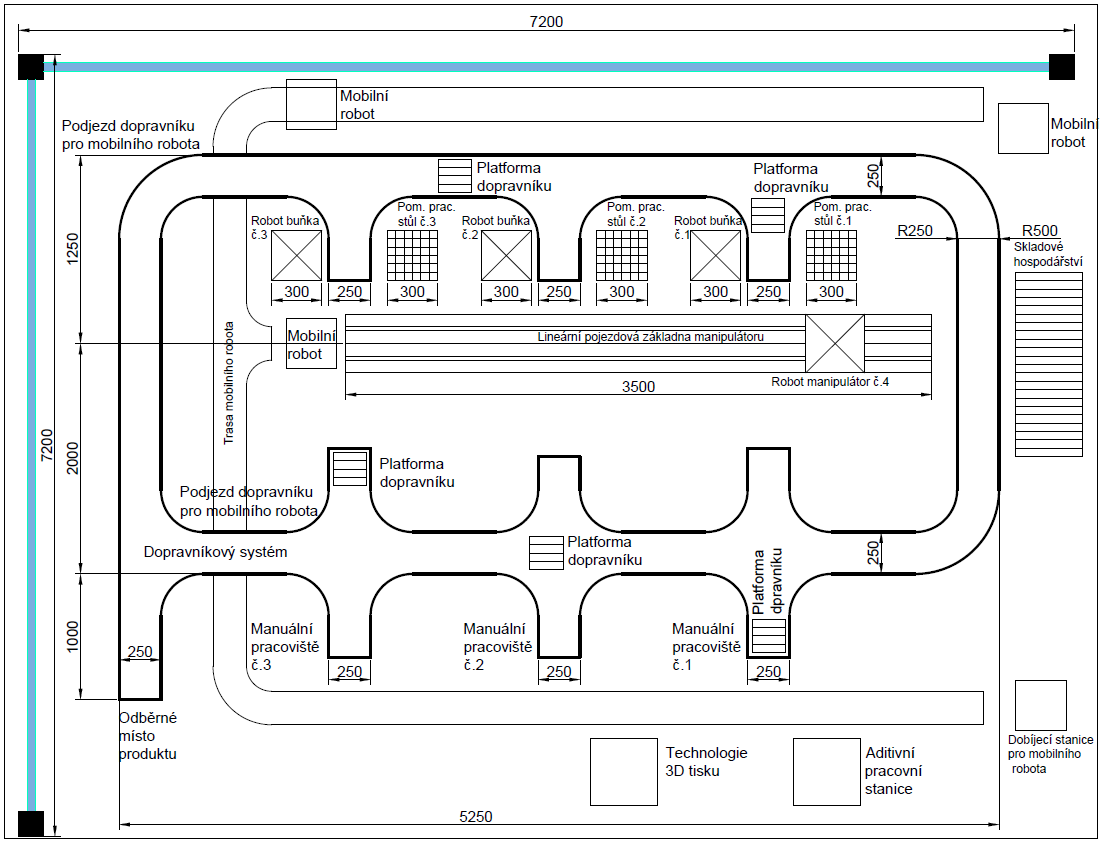 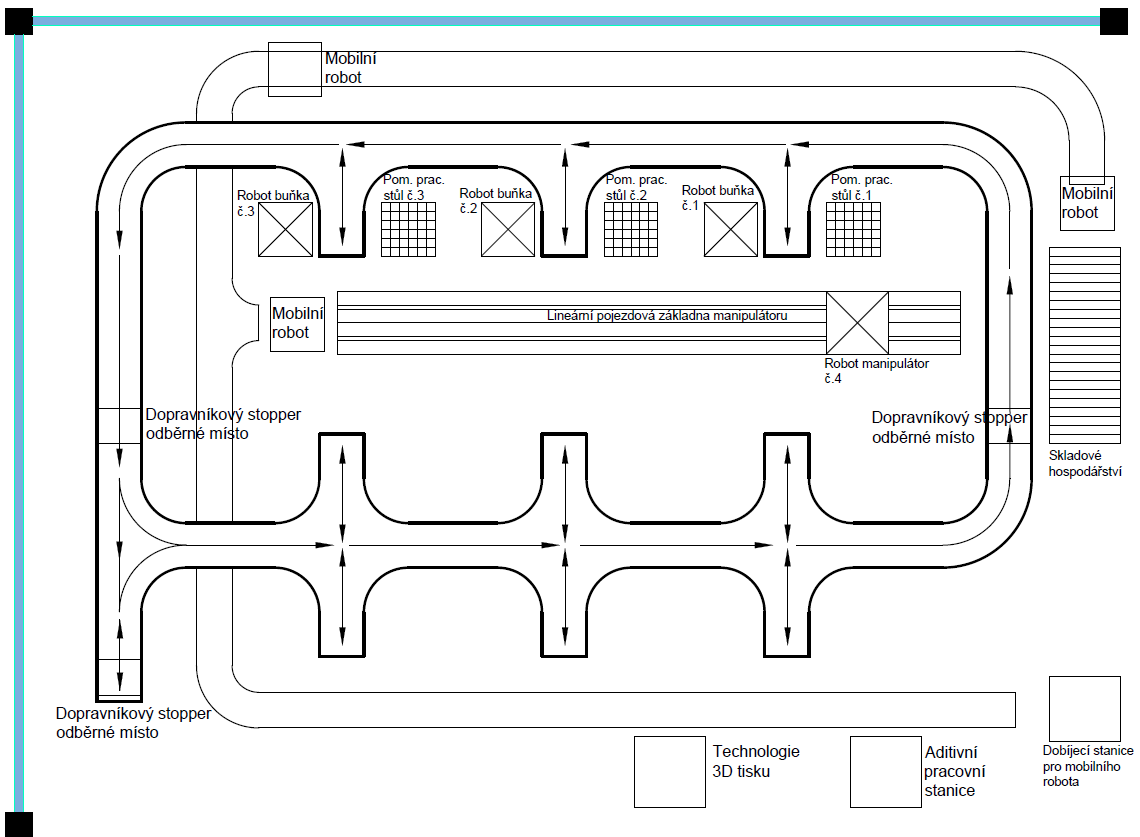 Dopravníkový systém vč. jeho příslušenství musí minimálně splňovat následující kritéria:Maximální velikost dopravníkové platformy  250x250 mmMinimální velikost dopravníkové platformy  150x150 mmModulární konstrukce Materiál desky dopravníkové platformy: ocel nebo hliníkAntistatické provedení  Vyměnitelnost opotřebených dílů dopravníkové platformyMinimální počet dopravníkových platforem: 6 ksDopravníkový systém musí být organizován tak, aby aktuálně nepoužívané dopravníkové platformy neblokovaly provoz dopravníkového systému.Minimální nosnost dopravníkové platformy 5kgZatížitelnost dopravníku při akumulaci dopravníkových platformem: 60 kg/ 1 pohonDélka dopravníku v souladu s orientačními schématy a s omezeními dle zadávací dokumentacePříkon dopravníku: max. 3kW, 3x400V, 50 HzMinimální rychlost dopravníku: 0,3 m/s, doporučená rychlost 1 m/sDopravníkový systém podporuje zatáčky, stopery, odbočky, montážní aretovaná pracovištěOpakovatelná přesnost pozicování na montážních aretovaných pracovištích +/- 0,05 mmSystém pro identifikaci dopravníkových platforemKomunikační rozhraní řídicího systému dopravníku - Profinet IO, Ethernet TCP/IPLED indikace funkcí a stavůIntegrované diagnostické funkce přes webové rozhraníPracovní výška dopravní platformy v montážní stanici: 800 - 950 mm ± 10%Počet stanic pro zastavení, aretaci dopravníkové platformy: min. 12Vyjmutelnost vozíků - dopravníkové platformy z dopravníkového systémuProvozní výška lineárního dopravníkového systému (s ohledem na podjezdy mobilních robotických jednotek): provoz výška 850 mm ± 10%Možnost doplňkové montáže senzorů a dalších komponent na nosnou konstrukci dopravníkuPracoviště robotických buněk č. 1, č. 2, č. 3Výrobce zařízení:				uvede účastníkPřesné typové označení zařízení:		uvede účastníkPočet kusů: 	3 ks Pracoviště robotických buněk musí minimálně splňovat následující kritéria:Stojanová základna pro pevné umístění robotického ramene, robustní ocel konstrukce, dostatečně tuhá pro zajištění požadované přesnosti montáže.Stojanová základna bude pevně spojena s podlahou s možností budoucího přemístěníVýška stojanové základny v rozsahu 40 – 70 cm podle konstrukčních potřeb s prostupem pro kabeláž a s otvory pro stabilní montáž patové základnyŠířka stojanové základny podle patové základny specifikovaného robotuZákladem robotického pracoviště bude konstrukce z hliníkových profilů Výšky pracovních ploch musí být jednotné a v souladu s dopravníkovým systémem a pracovní výškou manipulátoruTato pracoviště jsou osazena roboty specifikovanými v Příloze č. 1.2 zadávací dokumentace Veřejné zakázky.Manipulátor a lineární pojezdová základnaVýrobce zařízení:				uvede účastníkPřesné typové označení zařízení:		uvede účastníkPočet kusů: 	1 ks Pracoviště manipulátoru a lineární pojezdové základny splňovat následující kritéria:Lineární pojezdová základna a manipulátor budou instalovány tak, aby umožňovaly spolehlivý odběr dílů ze skladu a jejich předávání na další pracoviště.Lineární pojezdová základna bude pevně spojena s podlahou s možností budoucího přemístěníPracovní výšky manipulátoru musí být v souladu z ostatními subsytémy SmartFactoryToto pracoviště je osazeno robotem a lineární pojezdovou základnou specifikovanými v Příloze č.1.2 zadávací dokumentace Veřejné zakázky.Manuální pracoviště č. 1, č. 2, č. 3Výrobce zařízení:				uvede účastníkPřesné typové označení zařízení:		uvede účastníkPočet kusů: 	1 ks Pracoviště manuální montáže musí minimálně splňovat následující kritéria:Kompaktní modulární konstrukce pracoviště  z hliníkových profilůKonstrukce se zabudovaným přidruženým elektrorozvaděčem a s dostupnou elektrovýbavouKonstrukce se zabudovaným PC (dodávka PC není předmětem plnění díla) pro podporu montážeMonitor bude vhodně umístěn v dosahu operátoraPracoviště bude obsahovat podružný rozvaděč (viz 2.4.3 Technického popisu díla)Pracoviště pevně ukotvitelné k podlaze pro přesnou montážPracoviště s pracovní deskou pro výkon manuálních operací Zajištěna bezpečnost operátora při manipulaci s díly a operacích montážePočet dopravníkových platforem aretovaných ve stanici pro manuální montáž - 2 ks (1ks produktový kontejner, 1ks stavební Lego základna)Jedna dopravníková platforma vyhrazena pro transfer produktového kontejneruDruhá dopravníková platforma dopravuje příslušnou stavební základnu konfigurace produktu ze skladu na manuální pracovištěPracovní výška desky v souladu s výškou dopravníku, s požadavky na ergonomii a bezpečnostKrytí dopravníkového systému a automatický mechanismus bezpečné manipulace operátoraOperátorskou stoličku s polohovatelnou výškou s možností aretace otáčeníManuální pracoviště č. 1 obsahuje veškeré vybavení pro asistovanou montáž (viz kapitola 3.5.1 Technického popisu díla)Manuální pracoviště č. 2 obsahuje veškeré vybavení pro pomocí rozšíření reality (viz kapitola 3.5.2 Technického popisu díla)Manuální pracoviště č. 3 - Příprava pro vedení doplňkové kabeláže pro kolaborativního robotaManuální pracoviště č. 3 - Příprava pracoviště pro kolaborativního robotaManuální pracoviště č. 3 - Stojanová základna pro pevné umístění kolaborativního robota s montážní plochou 40x40cmStanice inspekční kontrolyVýrobce zařízení:				uvede účastníkPřesné typové označení zařízení:		uvede účastníkPočet kusů: 	1 ks Testovací pracoviště musí minimálně splňovat následující kritéria:Integrace Stanice inspekční kontroly do SmartFactory za dodržení požadavků uvedených v kapitole 3.6 Technického popisu dílaSubsystém 3D tiskuVýrobce zařízení:				uvede účastníkPřesné typové označení zařízení:		uvede účastníkPočet kusů: 	1 ks Jednotlivé komponenty aditivních technologií 3D tisk musí minimálně splňovat následující kritéria:Integrace Subsystému 3D tisku do SmartFactory za dodržení požadavků uvedených v kapitole 3.8 Technického popisu dílaMobilní robotická jednotkaVýrobce zařízení:				uvede účastníkPřesné typové označení zařízení:		uvede účastníkPočet kusů: 	1 ks Systém mobilní robotické jednotky musí minimálně splňovat následující kritéria:Integrace Mobilní robotické jednotky do SmartFactory za dodržení požadavků uvedených v kapitole 3.7 Technického popisu dílaV Ostravě dne _____________V doplní účastník dne doplní účastník ...................................................................Vysoká škola báňská – Technická univerzita Ostravaprof. RNDr. Václav Snášel, CScrektor......................................................................doplní účastník doplní účastník 